MEMORANDUMTo:		Honorable Catherine E. Pugh, Honorable Joan M. Pratt,		Mr. Andre Davis, Mr. Rudy ChowFrom:		Bernard C. “Jack” YoungDate:		February 26, 2018Re:		Board of Estimates Agenda Items for February 28, 2018The items on the Board of Estimates Agenda for February 28, 2018 are to be assigned as follows:ROUTINE AGENDA ITEMS: (To be acted upon collectively)NON-ROUTINE AGENDA ITEMS: (To be acted upon individually)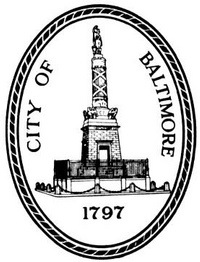 Bernard C. “Jack” YoungPresident,Baltimore City Council100 N. Holliday Street, Room 400  Baltimore, Maryland 21202410-396-4804  Fax: 410-539-0647P1-2BOARDS AND COMMISSIONS1. Prequalification of Contractors2. Prequalification of Architects and EngineersP3-4Office of the City Council – Governmental/CharitableSolicitation ApplicationP5-7TRANSFERS OF FUNDSP8Employees’ Retirement System (ERS) – Subscription Agreement andPartnership AgreementP9Retiree Benefit Trust/Employees’ Retirement System (ERS) – Subscription Agreement and Partnership AgreementP10Department of Real Estate – Agreement of SaleP11-12Department of Real Estate – 3rd Renewal of Lease AgreementP13-28PERSONNEL MATTERSP29Office of the Labor Commissioner – Memorandum of UnderstandingP30-31Department of Transportation (DOT) – Developers’ AgreementsP32Mayor’s Office of Employment Development – Provider AgreementP33-34Department of Housing and Community Development – Community Development Block Grant AgreementsP35-37Department of Housing and Community Development (DHCD) – Land Disposition and Acquisition AgreementP38-39Department of Housing and Community Development – Land Disposition Agreement P40-41Department of Housing and Community Development – Land Disposition AgreementP42Department of Housing and Community Development – Land Disposition AgreementP43-45Department of Housing and Community Development – Land Disposition AgreementP46Department of Housing and Community Development – Land Disposition AgreementP47-48Department of Housing and Community Development (DHCD) – Acquisition by Gift P49-54Department of Housing and Community Development (DHCD) – Acquisition by GiftP53-59EXTRA WORK ORDERS AND TRANSFER OF FUNDSP60-62Health Department – AgreementsP63Health Department – Update to the FY18 Unified Grant AwardP64Health Department – Notice of Grant AwardP65-66Mayor’s Office of Health, Human Services, Education and Youth – Agreement P67Mayor’s Office of Human Services – Correction to Account NumberP68-75OPTIONS/CONDEMNATION/QUICK-TAKESP76-77Department of Recreation and Parks – Task AssignmentP78-80Parking Authority of Baltimore City (PABC) – Business Service Order AgreementP81Parking Authority of Baltimore City (PABC) – Parking Facility Rate Adjustments P82Parking Authority of Baltimore City (PABC) – Parking Facility Rate AdjustmentsP83Department of Finance – Closing of the Loan and Guarantee FundP84Bureau of the Budget and Management Research – Correction to Fiscal 2019 Budget Planning CalendarP85-86RECOMMENDATIONS FOR CONTRACT AWARDS/REJECTIONSP87-88Office of the Mayor – Employment AgreementP89-90Department of Public Works/Office of Engineering and Construction – Task Assignment P91Department of Real Estate - Tax Sale CertificateP92Department of Real Estate - Tax Sale CertificateP93Department of Real Estate - Tax Sale CertificateP94-95Law Department - Opinions – Requests for Refunds of Real Property TaxesP96CITY COUNCIL BILLSP97-114INFORMAL AWARDS, RENEWALS, INCREASES TO CONTRACTS AND EXTENSIONSP115Baltimore Police Department – Grant Adjustment NoticeP116-117Office of the City Council – Governmental/Charitable Solicitation ApplicationP118-119TRAVEL REQUESTSP121PROPOSALS AND SPECIFICATIONS ANNOUNCEMENT OF BIDS RECEIVED AND OPENING OF BIDS, AS SCHEDULEDP120Department of Audits – Audit Reports and Related Audit Digests (Item 1)P120Department of Audits – Audit Reports and Related Audit Digests (Item 2) 